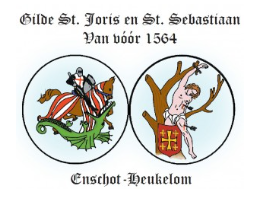 Beste Vrienden van het Gilde Sint Joris Sint Sebastiaan, 

Wij gaan starten met onze eerste familie- en vriendencompetitie.Een unieke kans om kennis te maken met het Brabants wipschieten.De data voor de schietavonden zijn : 
Woensdag 4 april / 16 mei / 13 juniEn wij beginnen elke avond om 20:00 uur. De prijs uitreiking wordt gehouden op een nog nader te bepalen moment waar nog voor de vierde keer kan worden geschoten en we de competitie gezellig met elkaar afsluiten. 
Er wordt individueel gestreden om de wisselbeker.  Kom op tijd ,  zodat wij iedereen een goede uitleg kunnen geven over de geweren en de regels tijdens het schieten. 

Laat zo spoedig mogelijk, maar uiterlijk 31 maart, weten of u aan deze competitie wilt deelnemen. 

  VRAAG OOK JE VRIENDEN EN KENNISSEN EN LAAT ZE ONDERLING STRIJDEN Naam :…………………………….…………………………………………………………………………..
Naam :…………………………….…………………………………………………………………………..

Naam :…………………………….…………………………………………………………………………..

Naam :…………………………….…………………………………………………………………………..

Naam :…………………………….…………………………………………………………………………..

Naam :…………………………….…………………………………………………………………………..


Met vriendelijke gildegroet, 
De activiteiten- en schietcommissie van het gilde Sint Joris en Sint Sebastiaan.
